Рабочий лист №1.Дополните схему, каждый пропуск в которой пронумерован. Вспомните нужные понятия, выпишите их, указывая рядом номер пропуска.Как мы изучаем прошлое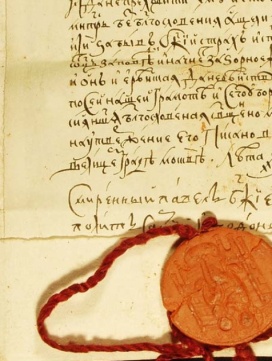 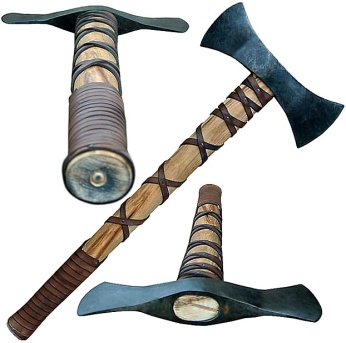 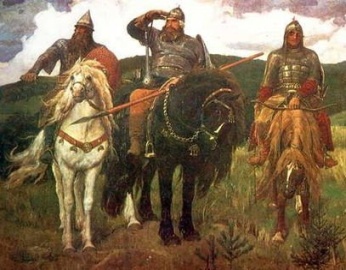 ПословицыБылиныСказанияПесниОстатки прошлого,сохранившиеся до нашего времени, называются(1)…..(2)….(3)….(4)….(5)….Изучением «следов прошлого» занимаются науки(6)…(7)…(8)…(9)…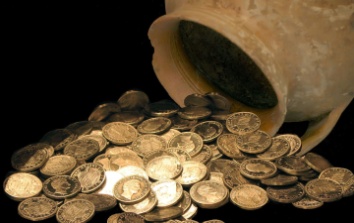 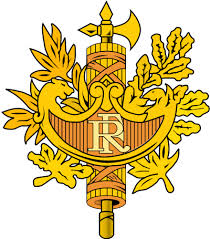 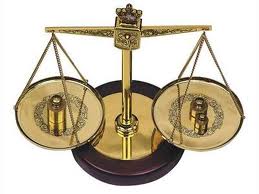 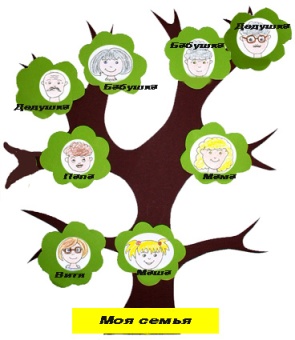 